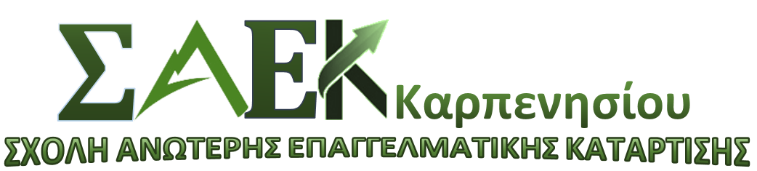 ΘΕΜΑΤΑ ΕΠΑΝΕΞΕΤΑΣΗΣΦΘΙΝΟΠΩΡΙΝΟΥ/ΕΑΡΙΝΟΥ ΕΞΑΜΗΝΟΥ 2021ΕΙΔΙΚΟΤΗΤΑ:ΜΑΘΗΜΑ:ΕΙΣΗΓΗΤΕΣ:ΧΡΟΝΟΣ ΕΞΕΤΑΣΗΣ:….ΒΑΡΥΤΗΤΑ ΘΕΜΑΤΩΝ:….Καρπενήσι, ….. / …../ 2021ΟΝΟΜΑΤΕΠΩΝΥΜΟ:………………………………………………..ΘΕΩΡΗΘΗΚΕΗ Δ/ΝΤΡΙΑΒΑΣΙΛΙΚΗ ΚΑΛΤΣΗ                                  Ο ΕΙΣΗΓΗΤΗΣΟΝ/ΜΟ – ΥΠΟΓΡΑΦΗ